Гимназия №12 г. Липецк.Бачевская Диана Леонидовна.Английский язык 9Б классБазовый уровень  учебник Афанасьевой.«HOW TO BECOME FAMOUS»Цели:Воспитание уважения к людям разных поколений, которые добились успеха в жизни.Применение новых технологий как эффективное средство изучения английского языка.Задачи:Образовательная: обобщение лексического материала по теме, совершенствование навыков говорения.Развивающая: развитие коммуникативных навыков по теме, развитие творческих способностей учащихся, развитие умения обобщать, делать выводы.Воспитательная: воспитание правильного отношения к ценностям истинным и мнимым, воспитание умения работать в сотрудничестве.Ход урока1. Организационный момент и приветствие.Good morning, everybody! I’m glad to see you again. I hope you are fine. Today we are going to speak about how to become famous and successful.2.На доске таблица с именами известных людей .Кто они?John Lennon was a……….Agather Christie was a……….George Washington was a …………Alfred Nobel was a…………Mozart was a……William Shakespeare was a……So what makes people famous?Let’s speak about famous British people.(дети заранее подготовили презентации про Шекспира,королеву Викторию.королеву Елизавету 2)Speaking about famous Americans(презентация про Вашингтона и Кеннеди)3. БеседаThis year we have celebrated the 200th anniversary of Borodino.(Kutuzov and Napoleon.What made them famous?) (монологи про Кутузова и Наполеона)4.Презентация про Нобеля5. Письменная работаWrite down a list of words which characterize a successful person. Share your ideas with your classmates.Example: I believe that a successful person should be …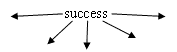 work hard;be independent;study well;listen to parents;have some purposes;your variant.6. Домашняя работа7. Конец урокаWell done, thank you for the lesson. Was the lesson useful for you? Why? Why not? See you next lesson.